§6201.  DefinitionsAs used in this chapter, unless the context otherwise indicates, the following terms have the following meanings.  [PL 1987, c. 506, §§1, 4 (NEW).]1.  Appraised value.  "Appraised value" means the fair market value of property without the consideration of the effect, if any, of dedication or other preservation-related restrictions.[PL 1987, c. 506, §§1, 4 (NEW).]1-A.  Commercial fisheries business.  "Commercial fisheries business" means an enterprise directly or indirectly concerned with the commercial harvest of wild or aquacultured marine organisms, whose primary source of income is derived from these activities.  "Commercial fisheries business" includes, but is not limited to:A.  Licensed commercial fishermen, aquaculturists and fishermen's cooperatives;  [PL 2011, c. 266, Pt. B, §1 (NEW).]B.  Persons providing direct services to commercial fishermen, aquaculturists or fishermen's cooperatives, as long as provision of these direct services requires the use of working waterfront property; and  [PL 2011, c. 266, Pt. B, §1 (NEW).]C.  Municipal and private piers and wharves operated to provide waterfront access to commercial fishermen, aquaculturists or fishermen's cooperatives.  [PL 2011, c. 266, Pt. B, §1 (NEW).][PL 2011, c. 266, Pt. B, §1 (NEW).]1-B.  Community conservation project.  "Community conservation project" means a conservation project of local or regional significance that promotes one or more of the following: public outdoor recreational access to land and waters, including for underserved populations; public health; connection between conserved lands and population centers; local or regional agriculture; conservation of cultural and historical resources on undeveloped lands; protection of lakes, rivers or streams; conservation of fish or wildlife habitat; protection of public drinking water supplies; conservation of community forests; local economic development; opportunities for environmental learning; nonmotorized transportation options; or other priorities as determined by the board.[PL 2021, c. 398, Pt. FFFF, §1 (NEW).]2.  Cooperating entities.  "Cooperating entities" means those private nonprofit organizations, municipal conservation commissions, local governments, federal agencies or other bodies designated by the Land for Maine's Future Board pursuant to section 6203‑E or 6203‑F.[PL 2023, c. 284, §1 (AMD).]3.  Matching funds.  "Matching funds" means any combination of public and private funds used in conjunction with the Land for Maine's Future Trust Fund, the Public Access to Maine Waters Fund, the Maine Working Farmland Access and Protection Fund, the Conservation and Recreation Fund and the Conservation Land Management Fund for the purpose of this chapter, including, but not limited to: private contributions of cash or securities; money from municipal or other public agencies; money from a federal matching program, subject to the limitations of applicable federal and state laws, in an amount authorized by the federal program; contributions of real property, or interest in real property, that serves the acquisition needs of the State as determined by the Land for Maine's Future Board; in-kind contributions; or any combination of those funds. Contributions of land or interest in land must be valued, for purposes of this section, in the amount of their appraised value.[PL 2023, c. 284, §2 (AMD).]4.  Stewardship account.  "Stewardship account" means an account held separate and apart from all other money, funds and accounts of a state agency for the purposes of management of land owned in fee or less-than-fee simple meeting the criteria established in section 6207.[PL 1987, c. 506, §§1, 4 (NEW).]4-A.  Working farmland or working farmland property.   "Working farmland" or "working farmland property" means land managed as a farm and available for commercial production of agricultural products, as defined in Title 7, section 152, subsection 2.[PL 2021, c. 135, §2 (NEW).]5.  Working waterfront or working waterfront property.  "Working waterfront" or "working waterfront property" means land, legally filled lands and piers and wharves and other improvements to land adjacent to the navigable coastal waters of the State and used by a commercial fisheries business.[PL 2011, c. 266, Pt. B, §2 (NEW).]SECTION HISTORYPL 1987, c. 506, §§1,4 (NEW). PL 1993, c. 728, §3 (AMD). PL 2011, c. 266, Pt. B, §§1, 2 (AMD). PL 2021, c. 135, §§1, 2 (AMD). PL 2021, c. 398, Pt. FFFF, §§1, 2 (AMD). PL 2023, c. 284, §§1, 2 (AMD). The State of Maine claims a copyright in its codified statutes. If you intend to republish this material, we require that you include the following disclaimer in your publication:All copyrights and other rights to statutory text are reserved by the State of Maine. The text included in this publication reflects changes made through the First Regular Session and the First Special Session of the131st Maine Legislature and is current through November 1, 2023
                    . The text is subject to change without notice. It is a version that has not been officially certified by the Secretary of State. Refer to the Maine Revised Statutes Annotated and supplements for certified text.
                The Office of the Revisor of Statutes also requests that you send us one copy of any statutory publication you may produce. Our goal is not to restrict publishing activity, but to keep track of who is publishing what, to identify any needless duplication and to preserve the State's copyright rights.PLEASE NOTE: The Revisor's Office cannot perform research for or provide legal advice or interpretation of Maine law to the public. If you need legal assistance, please contact a qualified attorney.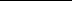 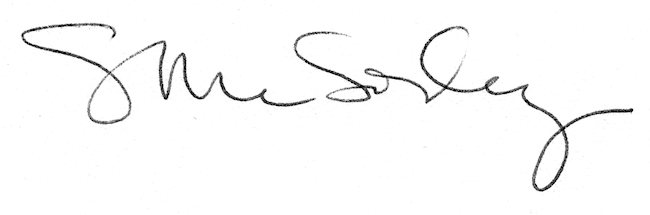 